 2021.10.6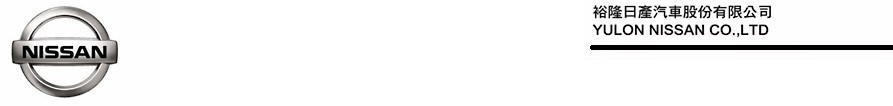 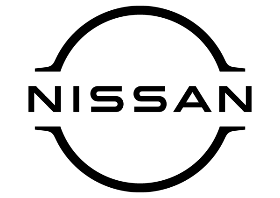 「NISSAN振興8倍送」車主返廠優惠活動  限時推出實體振興券消費滿額點數8倍送  再抽8倍保修金裕隆日產汽車為響應經濟部振興經濟方案，自10月8日起至10月31日止，同步推出「NISSAN振興8倍送」車主返廠優惠活動(註1)，車主凡於期間內返廠持實體振興券消費滿千(以上)，可獲得8倍紅利點數，最高8,000點數回饋，車主同時可參加限量88名8,000元保修金抽獎活動。另外，以實體振興券結帳金額滿3,000元(以上)，還可再獲得滿額回饋最高300元的10%定保金，且於下次回廠定保時即可直接使用定保金折抵300元，若再搭配輪胎加價購使用8,800點可再折抵300元，共計可省600元(註2)。近日國內疫情趨緩，裕隆日產汽車為感謝車主長期支持與愛護，凡自10月8日起返廠車主，即可以實體振興券或搭配現金、信用卡購買多項限量精品，例如，持200元實體振興券即可購得原價360元的NISSAN彈蓋手提水壺、或是原價380元的NISSAN衣鞋收納袋；另外，以1,000元實體振興券或搭配現金、信用卡即可購得原價2,000元德國alfi玻璃內膽保溫壺等超高優惠，讓車主返廠使用振興券消費之餘，同步享受裕隆日產提供給車主的專屬優惠，限量商品數量有限，提醒車主欲購從速。相關活動詳情請洽NISSAN服務專線0800-088888或參閱裕隆日產汽車官方網站： http://www.nissan.com.tw。註1：「NISSAN振興8倍送」車主返廠優惠活動內容活動期間：2021/10/8～2021/10/31活動辦法：◆活動1. 實體振興券消費滿千(以上)紅利點數8倍送。(1)適用對象：於活動期間返回裕隆日產汽車(下稱NISSAN)各車廠使用實體振興券結帳且滿1,000元(以上)之車主。(2)使用實體振興券結帳消費金額滿千(以上)者，給予8倍紅利點數，最高8,000點，活動期間每車限贈點一次，消費金額不累計贈點。(3)紅利點數統一於2021年11月20日前匯入登錄指定車牌(限已掛牌的NISSAN車輛)車主。(4)其餘相關紅利點數使用規範與限制條件請參閱NISSAN官網紅利精品專區：https://new.nissan.com.tw/nissan/owners/bonus-collection。
◆活動2. 實體振興券消費滿千(以上)可參加8,000元保修金抽獎活動，限量88名。(1)適用對象：於活動期間返廠使用實體振興券結帳且滿1,000元(以上)之車主。(2)活動獎項：8,000元保修金(電子抵用券)，限量88份，活動期間每位車主具一次抽獎資格，且限參與一次抽獎。(3) 8,000元保修金使用說明：a. 保修金為電子抵用券，面額為1,000元共8張，統一於2021年11月20日前發放指定車牌車主並視為已領取。車主可至NISSAN CARE APP「愛車資訊」「我的抵用券清單」中點選查詢。b.中獎者限其所登載車牌之車主本人方能使用保修金(電子抵用券)，若車輛過戶、換牌或報廢者，抵用券將自動失效。c. 保修金(電子抵用券)金額恕不找零，亦不得要求折現。d. 保修金(電子抵用券)效期12個月(2021年12月1日至2022年11月30日)，請於期限內使用完畢。
(4)抽獎日期：2021年11月20日前抽出中獎名單並公佈於NISSAN官網：http://www.nissan.com.tw。(5)抽獎方式：NISSAN協同第三方見證下公開抽獎。(6)NISSAN將以NISSAN Care APP推播通知中獎者，如因中獎者資料不正確或無裝載NISSAN Care APP，導致NISSAN無法通知得獎訊息，視同自動放棄該獎項，NISSAN不負任何責任，中獎者不得異議。(7)NISSAN及其所屬經銷商銷售據點/服務廠之員工(含約聘、臨時僱員)，不具參加本活動資格，經查有違反前開規定者，將取消中獎資格，並返還所領獎項。(8)參加抽獎活動者，視為同意NISSAN就本活動之各項規定。◆活動3. 實體振興券消費金額滿3,000元回饋10%定保金。(1)適用對象：於活動期間返廠使用實體振興券結帳且滿3,000元(以上)之車主。(2)使用實體振興券消費且滿3,000元(以上)者，回饋10%定保金300元，統一於2021年11月20日前發放指定車牌車主並視為已領取，限下次返廠定保使用，且活動期間限領一份，每位車主單次結帳最多回饋定保金300元。(3)300元定保金使用說明：a. 定保金為電子抵用券，面額為300元，可至NISSAN CARE APP「愛車資訊」「我的抵用券清單」中點選查詢，其餘注意事項同活動2.使用說明。b. 定保金(電子抵用券)效期6個月(2021年12月1日至2022年5月31日)，請於期限內使用完畢。◆活動4.振興精品優惠5折起。(1)適用對象：以實體振興券消費之車主。(2)可以實體振興券搭配現金/信用卡購買紅利精品。(3)數量依現貨供應為主，售完為止，商品庫存量請洽各服務據點，詳細資訊請洽NISSAN各經銷公司。以上所示金額均為新臺幣。NISSAN保有取消、終止、暫停或更改本活動辦法及內容之權利，並於NISSAN官網http://www.nissan.com.tw公告之。註2：詳細紅利折抵資訊請見NISSAN官方網站https://new.nissan.com.tw/nissan/owners/news/flash/759。# # #聯絡方式：裕隆日產汽車股份有限公司 公關室媒體專線：0800371171公司網站：www.nissan.com.tw「振興 8 倍送」車主返廠優惠活動內容「振興 8 倍送」車主返廠優惠活動內容消費滿千 紅利點數8倍送實體振興券支付滿千(以上)，加贈最高8,000點數消費滿千 保修金8倍抽實體振興券支付滿千(以上)，抽8,000元保修金(限量88名)消費滿3千 回饋300元定保金實體振興券支付滿3,000元(以上)，回饋300元定保金振興優惠精品5折起可使用實體振興券搭配現金/信用卡購買紅利精品，多項優惠精品5折起